Accelerated Master of Science in Climate Science and SolutionsSchool of Earth and SustainabilityAccelerated Program: BS (Environmental Sciences, Chemistry emphasis) – MS (Climate Science & Solutions)OverviewNote: This plan includes 12 units that are used to complete both the undergraduate and the graduate requirements: 6 at the graduate level and 6 at the undergraduate level. Students must receive a grade of “B” or higher in this coursework used towards both degrees.Undergraduate requirements for students in the accelerated programTake the following 84-85 units and maintain a minimum GPA of 3.5:Core requirements (47 units):CHM 151, CHM 151L, CHM 152, and CHM 152L (9 units)ENV 115, ENV 120, ENV 171, ENV 181, ENV 226, ENV 226L, and ENV 360 (19 units)ENV 385W which meets the junior-level writing requirement (4 units)ENV 408 or ENV 485 (3 units)ENV 490C which meets the senior capstone requirement (3 units)POS 659 and (STA 270 or STA 275) (6 units)ENV 675 - Fall Rotation 1: Adaptation (3 units)Chemistry Emphasis requirements (37-38 units):(CHM 230, CHM 230L) or (CHM 235, CHM 235L) (4-5 units)CHM 320, CHM 320L, CHM 341, CHM 425C, and CHM 425LC (12 units)ENV 430 (3 units)MAT 136 and MAT 137 (8 units)PHY 161 and PHY 262 (PHY 262L is not required) (7 units)One additional upper-division ENV course (3 units)Graduate requirements for students in the accelerated programTake the following 36 units while remaining in good academic standing:Core courses (27 units):ENV 591 (3 units)ENV 595 (3 units)ENV 675 (3 units) – Fall Rotation 1: AdaptationENV 675 (3 units) – Spring Rotation: EnergyENV 675 (3 units) – Fall Rotation 2: MitigationECO 526 (3 units)ENV 408 or ENV 485 (3 units)ENV 490C (3 units)POS 659 (3 units)CSS graduate-level elective course: 3 units from the following CSS Elective list in consultation with graduate advisor*:BIO 578, CENE 502, CENE 503, CENE 540, CENE 562, CENE 568, EES 580, EES 680, ENV 530, ENV 550, ENV 555, ENV 571, ENV 596, ENV 650, FOR 500, FOR 504, FOR 563, FOR 565, FOR 580, FOR 582, FOR 633, GLG 575, GLG 670, ME 535, POS 659, STA 570, or STA 571.*Other relevant courses may satisfy this requirement with approval from CSS Program Director.Other: the following 6 units:EES 687 (1 unit) – Seminar rotation 1EES 687 (1 unit) – Seminar rotation 2EES 687 (1 unit) – Seminar rotation 3EES 608 (3 units) – Fieldwork Experience Suggested Progression Plan^ Denotes undergraduate course applied towards the undergraduate degree% Denotes a course that applies towards both degrees* Denotes graduate course applied towards the graduate degree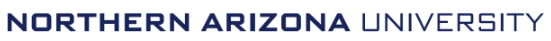 Fall Year 1 (Term 1: 15 units)Spring Year 1 (Term 2: 18 units)^ ENV 115 (3 units)^ ENV 171 (4 units)^ ENV 181 (3 units)^ MAT 136 (4 units)^ ENV 120 (1 unit)^ STA 270 or STA 275 (3 units)^ CHM 151 (4 units)^ CHM 152 (3 units)^ CHM 151L (1 unit)^ CHM 152L (1 unit)^ General Elective Course (3 units)^ General Elective Course (3 units)Fall Year 2 (Term 3: 16 units)Spring Year 2 (Term 4: 13 units)^ PHY 161 (4 units)^ CHM 230 and CHM 230L or CHM 235 and CHM 235L (3 units)^ MAT 137 (4 units)^ General Elective Course (3 units)^ ENV 226 (3 units)^ PHY 262 (3 units)^ ENV 226L (1 unit)^ Liberal Studies and/or Diversity (3 units)^ Foundation English (4 units)^ Liberal Studies and/or Diversity (3 units)Discuss internship or research options with your advisorFall Year 3 (Term 5: 16 units)Spring Year 3 (Term 6: 14 units)^ ENV 360 (4 units)^ ENV 385W (4 units)^ CHM 341 (3 units)^ CHM 320 (3 units)% POS 659 (3 units)^ CHM 320L (1 unit)% ENV 408 or ENV 485 (3 units)^ Liberal Studies and/or Diversity (3 units)^ General Elective Course (3 units)^ General Elective Course (3 units)Fall Year 4 (Term 7: 15 units)Spring Year 4 (Term 8: 16 units - graduate with the BS)^ CHM 425C (3 units)% ENV 490C (3 units)^ CHM 425CL (2 unit)^ ENV 430 (3 units)^ Liberal Studies and/or Diversity (3 units)^ Upper-division ENV Course (3 units)^ General Elective Course (3 units)^ Liberal Studies and/or Diversity (3 units)% ENV 675 (3 units) Fall Rotation 1: Adaptation^ General Elective Course (3 units)* EES 687 (1 unit) - Seminar Rotation 1* EES 687 (1 unit) - Seminar Rotation 2Summer Between Years 4-5 (Term 8.5: 3 units)* EES 608 (3 units) Summer InternshipFall Year 5 (Term 9: 10 units)Spring Year 5 (Term 10: 9 units - graduate with the MS)* ENV 591 (3 units)* ECO 526 (3 units)* ENV 595 (3 units)* ENV 675 (3 units) - Spring Rotation: Energy* ENV 675 (3 units) - Fall Rotation 2: Mitigation* CSS Graduate Elective (3 units)* EES 687 (1 unit) - Seminar Rotation 3